Begrijpend lezen: H 4.1 De vliegerDe vlieger: een bouwsel van latjes en papier of stof, met een lang touw eraan. Een vlieger laat je op in de lucht als het waait.Het opstijgen: het omhoog gaanHet zweven: het in de lucht blijven hangen.Het dalen: het naar beneden gaan           De vlieger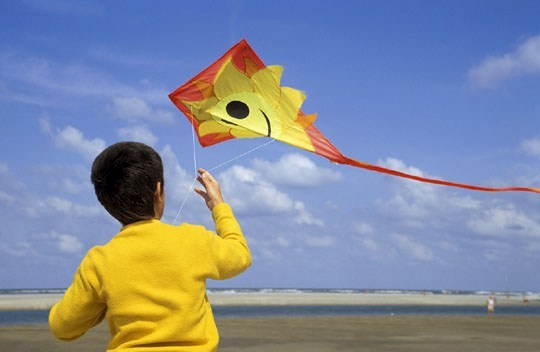 